Lampiran	: Surat Permintaan Informasi Harga BarangNomor 	: Un.03/KS.01.3/1102/2015Tanggal 	:  30 Maret 2015Rincian Anggaran Biaya (RAB)Pekerjaan 	:  Pengadaan Komputer,  Laptop, dan Printer     Lokasi				: Fakultas  Sains dan Teknologi  UIN Maulana Malik Ibrahim MalangTahun Anggaran 	: 2015NB : * )Mohon dicantumkan spesifikasi lengkap dan merek barang**)Harga sudah termasuk pajakPejabat Pembuat Komitmen,Dr. Hj. Bayyinatul Muchtaromah , M.Si NIP 197109192000032001Lampiran	: Surat Permintaan Informasi Harga BarangNomor 	: Un.03/KS.01.3/1102/2015Tanggal 	:  30 Maret 2015Rincian Anggaran Biaya (RAB)Pekerjaan 	:  Pengadaan Kamera      Lokasi				: Fakultas  Sains dan Teknologi  UIN Maulana Malik Ibrahim MalangTahun Anggaran 	: 2015NB : * )Mohon dicantumkan spesifikasi lengkap dan merek barang**)Harga sudah termasuk pajakPejabat Pembuat Komitmen,Dr. Hj. Bayyinatul Muchtaromah , M.Si NIP 197109192000032001KEMENTERIAN AGAMA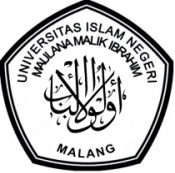 UNIVERSITAS ISLAM NEGERI MAULANA MALIK IBRAHIM MALANGJl. Gajayana No. 50 Malang 65144,  Telp. (0341) 551354, Fax. (0341) 572533 Website : www.uin-malang.ac.id E-mail : info@uin-malang.ac.idNomor 		:  Un.03/KS.01.3/1102/2015					      30 Maret 2015Lampiran 	:  1 (satu) bendelPerihal 		:  Permintaan Informasi Harga Barang						Kepada Yth. ............................................................................................di‘- T e m p a t – Dengan hormat,Sehubungan rencana realisasi pelaksanaan pekerjaan Pengadaan Komputer, Printer, Laptop dan Kamera untuk Fakultas Sains dan Teknologi  UIN Maulana Malik Ibrahim Malang, bersama ini kami bermaksud agar perusahaan saudara memberikan informasi tentang harga barang sesuai dengan Rencana Anggaran Biaya (RAB) yang kami lampirkan dalam surat ini.Apabila informasi harga yang saudara berikan sesuai dan kami nilai wajar, maka kami akan memberi kesempatan perusahaan saudara untuk membuat penawaran terhadap pekerjaaan tersebut.Kami harap informasi harga barang dapat kami terima paling lambat pada :Hari /tanggal 		: Sabtu, 4 April 2015Tempat 		: Unit Layanan Pengadaan UIN Maliki Malang                                           Jl. Gajayana 50 Malangatau penawaran tersebut bisa dikirim via e-mail ke : ulp@uin-malang.ac.id ulpuinmaliki@gmail.com / ulp_uinmalang@kemenag.go.id  , Di tujukan kepada :Pejabat Pembuat Komitmen Kantor PusatUIN Maulana Malik Ibrahim MalangJl. Gajayana No. 50 MalangDemikian atas perhatian dan kerjasamanya yang baik, kami sampaikan terima kasih.Pejabat Pembuat Komitmen,Dr. Hj. Bayyinatul Muchtaromah , M.Si NIP 19710919 200003 2 001NoNama BarangSpesifikasiVolumeVolumeHarga Harga NoNama BarangSpesifikasiSatuan Jumlah 1.Komputer PC6 Unit2Laptop UJITSU LifeBook AH544V-4210M – White1Unit3Printer CANON Printer Laser Monochrome [LBP-6000]6UNITNoNama BarangSpesifikasiHarga Harga Harga NoNama BarangSpesifikasiVolmSatuan Satuan Jumlah 1.Kamera  NIKON D3300 Kit VR – Black1 Unit